                                                                                                             ВІДОКРЕМЛЕНИЙ СТРУКТУРНИЙ ПІДРОЗДІЛ ЗАКЛАДУ ВИЩОЇ ОСВІТИ «ВІДКРИТИЙ МІЖНАРОДНИЙ УНІВЕРСИТЕТ РОЗВИТКУ ЛЮДИНИ «УКРАЇНА»«ЖИТОМИРСЬКИЙ ЕКОНОМІКО-ГУМАНІТАРНИЙ ІНСТИТУТ»
КАФЕДРА МЕНЕДЖМЕНТУ ТА ТУРИЗМУКУРСОВА РОБОТАЗМІСТВСТУП………………………………………………………………………………...…2ОБҐРУНТУВАНН АКТУАЛЬНОСТІ ТЕМИ…………………………………..….3ТЕОРЕТИЧНІ АСПЕКТИ ОРГАНІЗАЦІЇ МІЖНАРОДНИХ ПЕРЕВЕЗЕНЬ………………………………………………………………………...…42.1. Поняття та види міжнародних перевезень…………………………………….42.2. Організаційні форми міжнародних перевезень……………………………...162.3. Документи та правові аспекти міжнародних перевезень……………………17ПРАКТИЧНІ АСПЕКТИ ОРГАНІЗАЦІЇ МІЖНАРОДНИХ ПЕРЕВЕЗЕНЬ…………………………………………………………………...……..193.1. Вибір транспортного засобу для міжнародних перевезень…………………193.2. Визначення маршруту міжнародних перевезень………………………...…..203.3. Організація логістики для міжнародних перевезень………………………...20ЕКОНОМІЧНІ АСПЕКТИ МІЖНАРОДНИХ ПЕРЕВЕЗЕНЬ…………………..244.1. Вартість міжнародних перевезень………………………………………...…..244.2. Фінансування міжнародних перевезень………………………………...……245. МІЖНАРОДНІ ПЕРЕВЕЗЕННЯ В УКРАЇНІ…………………………...…………266. АНАЛІЗ МІЖНАРОДНИХ ПЕРЕВЕЗЕНЬ НА ПРИКЛАДІ КОМПАНІЇ FedEX………………………………………………………………………………………285.1. Історія та опис компанії……………………………….……………………….285.2 Організація міжнародних перевезень в компанії………………………..……28ВИСНОВКИ………………………………………………………………………...….30СПИСОК ВИКОРИСТАНИХ ДЖЕРЕЛ……………………………………………31ВСТУПСучасна глобалізація економіки та зростання міжнародної торгівлі призводять до збільшення потреб у міжнародних перевезеннях. Організація міжнародних перевезень є складним процесом, що вимагає високої кваліфікації і компетентності в галузі логістики та транспорту. Для ефективної організації міжнародних перевезень необхідно вивчити різноманітні аспекти, включаючи вибір транспортного засобу, визначення маршруту, документування, організаційні форми та фінансування.У даній курсовій роботі будуть розглянуті основні аспекти організації міжнародних перевезень на прикладі компанії FedEx. Буде проведено аналіз історії компанії та її діяльності в галузі міжнародних перевезень, розглянуто види транспорту та їх використання, організаційні форми та фінансування, визначення маршруту, документування та правові аспекти. Метою цієї роботи є вивчення та аналіз основних аспектів організації міжнародних перевезень, що дозволяє набути практичних знань та навичок в галузі логістики та транспорту.Метою курсової роботи є дослiдження організації міжнародних перевезень та їх видів в Україні та світі.Об’єктом дослідження є міжнародні перевезення та їх види.Предметом дослідження є особливості міжнародних перевезень.Курсова робота складається з вступу, шести роздiлу з підрозділами,висновків та списку використаних джерел.ОБҐРУНТУВАННЯ АКТУАЛЬНОСТІ ТЕМИЗростання глобалізації та міжнародної торгівлі. У сучасному світі, велика кількість товарів перевозиться через міжнародні кордони, що вимагає від компаній організації міжнародних перевезень з максимальною ефективністю та безпекою.Постійна необхідність у поліпшенні транспортних інфраструктур та логістичних послуг. Розвиток міжнародної торгівлі вимагає постійного розвитку транспортних мереж та логістичних послуг для забезпечення швидкості, безпеки та ефективності міжнародних перевезень.Розвиток технологій та зміни вимог споживачів. Сучасні технології та вимоги споживачів, такі як швидкість доставки та стандарти безпеки, також вимагають від компаній, що займаються міжнародними перевезеннями, вдосконалювати та організовувати свою діяльність.Зниження вартості перевезення та збільшення прибутків. Всі компанії, які займаються міжнародними перевезеннями, прагнуть зменшити витрати та збільшити прибуток. Для цього основною роллю в організації міжнародних перевезень є оптимізація маршрутів. Використовуючи спеціальне програмне забезпечення, можна оптимізувати маршрути доставки, зменшуючи час та вартість перевезення. Також можливе використання спільних перевезень з іншими компаніями. Це може допомогти знизити вартість перевезення, особливо для менших вантажівок. Правильна упаковка товарів може допомогти зменшити кількість простору, який вони займають, що дозволить вмістити більше товарів в одну машину та знизити вартість перевезення. Отже, організація міжнародних перевезень є важливим аспектом зменшення витрат та збільшення прибутку.Відповідно, організація міжнародних перевезень є актуальною темою, яка має значення для розвитку економіки, покращення транспортних інфраструктур та логістичних послуг, зниження вартості перевезень та збільшення прибутку компаній, що займаються міжнародними перевезеннями.ТЕОРЕТИЧНІ АСПЕКТИ ОРГАНІЗАЦІЇ МІЖНАРОДНИХ ПЕРЕВЕЗЕНЬ2.1. Поняття та види міжнародних перевезеньМіжнародні перевезення - це перевезення товарів, пасажирів, пошти та інших видів вантажу через міжнародний кордон з однієї країни в іншу. Це включає в себе використання різних видів транспорту, таких як автомобільний, залізничний, авіаційний та морський.Види міжнародних перевезень:Міжконтинентальні морські перевезення - це перевезення товарів на довгі відстані між континентами з використанням морського транспорту. Такі перевезення використовуються для перевезення великих обсягів вантажу.Міжконтинентальні морські перевезення є дуже актуальними в сучасній економіці, оскільки морський транспорт є одним з найбільш ефективних та економічних видів транспортування великих обсягів товарів на великі відстані.Міжконтинентальні морські перевезення забезпечують міжнародну торгівлю товарами, які виробляються на одному континенті, але продажі яких відбуваються на іншому. За допомогою морських перевезень можна доставляти товари в будь-яку точку світу, що робить морський транспорт найбільш універсальним видом транспортування.Морський транспорт також має переваги у порівнянні з іншими видами транспорту, такими як залізничний або автомобільний. Зокрема, морський транспорт є найбільш екологічним видом транспортування великих обсягів товарів, оскільки він використовує менше палива на одиницю перевезеного вантажу.Загалом, міжконтинентальні морські перевезення є дуже важливими для світової економіки та міжнародної торгівлі. Ці перевезення допомагають забезпечувати доступність товарів та послуг для споживачів у різних країнах, підтримують глобальну економічну інтеграцію та сприяють розвитку міжнародної торгівлі.Перевезення морським транспортом в період пандемії COVID-19 зазнали певних змін та викликів. З одного боку, заборони та обмеження пересування, введені у зв'язку з пандемією, призвели до скорочення обсягів перевезень на ряді маршрутів. З іншого боку, зростання електронної комерції та зміни в глобальному ланцюгу постачання призвели до збільшення попиту на морські перевезення на інших маршрутах.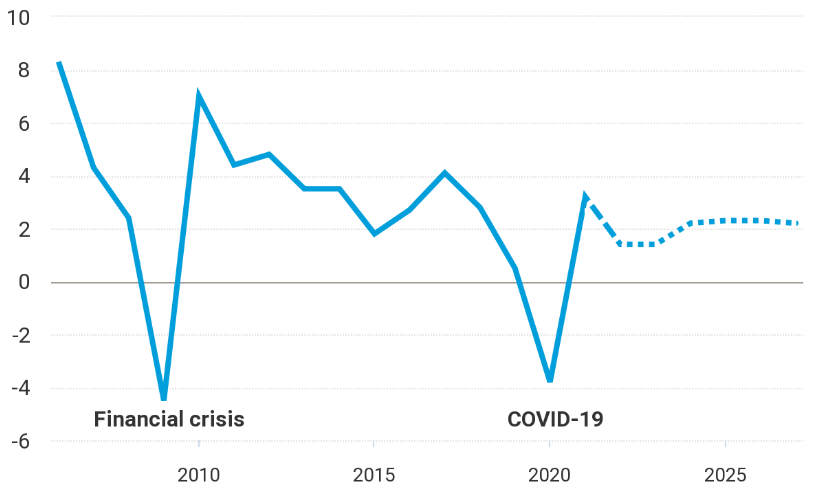 Рис 1. Міжнародна морська торгівля, річна зміна у відсоткахЗа даними “UNCTAD” ООН, рівень об'єму в міжнародній морській торгівлі під час COVID-19 впав до рівня фінансової кризи 2008 року. Проте в майбутньому ситуація має дещо стабілізуватися.Міжконтинентальні авіа перевезення - це перевезення товарів на довгі відстані між континентами з використанням авіаційного транспорту. Такі перевезення використовуються для швидкого доставлення вантажу та пошти.Організація перевезень на авіатранспорті включає кілька етапів, від вибору оптимального маршруту до прибуття пасажирів чи вантажу на місце призначення. Основні етапи організації перевезень на авіатранспорті наступні:Вибір авіакомпанії. Перш за все необхідно визначитися з авіакомпанією, яка здійснює польоти на потрібному маршруті та має найкращу репутацію серед пасажирів чи клієнтів з доставки вантажів.Наступним кроком є вибір маршруту. Маршрут може відрізнятися в залежності від того, чи йдеться про доставку вантажів, чи перевезення пасажирів. При виборі маршруту слід враховувати фактори, такі як тривалість польоту, кількість пересадок, час прильоту та відльоту.Бронювання місць на рейс. Після вибору авіакомпанії та маршруту необхідно забронювати місця на польоті. Бронювання може бути здійснене через інтернет, за допомогою мобільного додатку або через туристичного оператора.Оформлення документів. Перед відльотом необхідно оформити всі необхідні документи. Документація для авіаперевезення вантажів досить обширна, оскільки це пов’язано з відповідальністю авіакомпанії за безпечну та своєчасну доставку вантажу. Деякі з найважливіших документів, які використовуються для авіаперевезення вантажів, перераховані нижче:Air Waybill (AWB) – це головний документ для авіаперевезення вантажів, який виставляється авіакомпанією або спеціалізованим агентом. В ньому вказуються деталі вантажу, такі як вага, розміри, вид і кількість, а також відправник та отримувач. AWB використовується як доказ того, що вантаж був прийнятий авіакомпанією та що вона взяла на себе відповідальність за його доставку.Commercial Invoice – це документ, який містить детальну інформацію про товари, що перевозяться, включаючи їхню вартість. Цей документ необхідний для митного контролю та оподаткування.Packing List – це документ, який містить повний перелік товарів, які були упаковані та відправлені. Він містить деталі про кількість, розмір, вагу та опис кожного товару, а також вказується спосіб упакування.Certificate of Origin – це документ, який вказує на країну, де був виготовлений вантаж. Він використовується для митного контролю та може знизити вартість ввізного мита в певних країнах.Dangerous Goods Declaration – це документ, який містить детальну інформацію про небезпечні матеріали, які перевозяться, їх класифікацію та рекомендації для безпечної перевезення.Insurance Certificate – це документ, який підтверджує, що вантаж застрахований. Це важливо для того, щоб захистити себе від втрати в разі втрати або пошкодження вантажу під час перевезення.Ці документи можуть варіюватися в залежності від країни відправлення та призначення, виду вантажу та інших факторів. Іноді можуть бути потрібні додаткові документи, такі як сертифікати якості чи інші спеціалізовані документи.Важливо мати на увазі, що правильна документація є ключем до успішної перевезення вантажу. Дотримання вимог міжнародних стандартів та правил міжнародної торгівлі допоможе забезпечити безпечну та ефективну перевезення вантажу на авіатранспорті.Міждержавні автомобільні перевезення - це перевезення товарів з використанням автомобільного транспорту через міжнародний кордон між державами. Такі перевезення використовуються для доставки вантажу на короткі відстані.Міждержавні автомобільні перевезення є важливим елементом економічної та транспортної інфраструктури країн. Ці перевезення охоплюють перевезення пасажирів та вантажів між різними країнами та регіонами. Організація міждержавних автомобільних перевезень включає в себе різні аспекти, такі як регулювання, безпеку, стандарти, контроль та координацію.Одним з головних викликів, пов'язаних з організацією міждержавних автомобільних перевезень, є забезпечення безпеки пасажирів та вантажів під час перевезення. Для цього країни повинні встановлювати стандарти безпеки та вимоги до технічного стану транспортних засобів, які перевозять пасажирів та вантажі.Для забезпечення безпеки міждержавних автомобільних перевезень, країни можуть укладати міжнародні договори та угоди. Наприклад, в Європейському Союзі існує система "Єдиний транспортний простір", яка забезпечує вільний рух транспортних засобів та спільні стандарти безпеки.Інший важливий аспект організації міждержавних автомобільних перевезень - це регулювання цін та тарифів на перевезення. Країни можуть укладати угоди щодо встановлення спільних тарифів або встановлювати власні тарифи на перевезення пасажирів та вантажів через їх території.Крім того, організація міждержавних автомобільних перевезень включає в себе контроль за рухом транспортних засобів та вантажів на кордонах. Країни повинні  забезпечувати ефективну систему митного контролю, щоб запобігти контрабанді та іншим порушенням при перетині кордонів.Крім того, для ефективної організації міждержавних автомобільних перевезень важливо забезпечити координацію між різними державними органами, які займаються регулюванням транспортних питань. Наприклад, це може бути Міністерство транспорту, митниця, служба безпеки та інші.Організація міждержавних автомобільних перевезень є важливим елементом розвитку міжнародної торгівлі та економіки. Ефективна організація цих перевезень може забезпечити швидкий та безпечний рух пасажирів та вантажів між різними країнами, що сприяє зростанню міжнародного бізнесу та збільшенню обсягів міжнародної торгівлі.Отже, організація міждержавних автомобільних перевезень є важливим завданням для країн, що сприяє забезпеченню безпеки та ефективності перевезень пасажирів та вантажів. Для досягнення цих цілей необхідно співпрацювати та координувати свої дії між різними країнами та органами влади, які займаються регулюванням транспортних питань.Міждержавні залізничні перевезення - це перевезення товарів з використанням залізничного транспорту через міжнародний кордон між державами. Такі перевезення використовуються для доставки вантажу на середні відстані.Міжнародні залізничні перевезення є важливою складовою міжнародної торгівлі та економічного розвитку країн. Організація цих перевезень вимагає відповідального та ефективного підходу від учасників цього процесу - від операторів залізничного транспорту та державних органів, що регулюють цю сферу, до підприємств, які здійснюють міжнародну торгівлю.Залізничний транспорт має кілька переваг порівняно з іншими видами транспорту, зокрема шляхом забезпечення високої ефективності та низької вартості перевезень. У той же час, організація міжнародних залізничних перевезень вимагає виконання ряду вимог та обов'язків.Однією з найважливіших вимог для організації міжнародних залізничних перевезень є дотримання стандартів безпеки та якості. Оператори залізничного транспорту повинні забезпечувати високу якість обслуговування та стан вагонів, що забезпечує безпеку пасажирів та вантажів під час перевезення. Крім того, важливо забезпечити регулярне технічне обслуговування вагонів та технічного устаткування для забезпечення безперебійної роботи залізничного транспорту.Ще однією важливою вимогою для організації міжнародних залізничних перевезень є відповідність міжнародним нормам та стандартам. Це включає в себе виконання міжнародних правил та рекомендацій, зокрема з питань безпеки та якості.Перевірка відповідності міжнародним нормам та стандартам забезпечує співпрацю та зручність при виконанні міжнародних перевезень між різними країнами.Одним із важливих аспектів організації міжнародних залізничних перевезень є питання митного контролю. Для здійснення міжнародних залізничних перевезень необхідно дотримуватись митних правил та регуляцій країн-учасниць. Це означає, що підприємства, які здійснюють міжнародну торгівлю, повинні мати відповідні документи та дозволи для здійснення перевезень.Крім того, важливо забезпечити ефективний міжнародний логістичний ланцюг, що дозволить забезпечити швидкий та надійний транспорт вантажів. Для цього необхідно використовувати різні види транспорту, включаючи автомобільний, морський та повітряний транспорт. Крім того, важливо забезпечити правильну організацію транспорту на різних етапах міжнародного логістичного ланцюга, зокрема забезпечити правильне навантаження та розміщення вантажу вагонів.Організація міжнародних залізничних перевезень є складним процесом, який вимагає відповідальності та ефективності від усіх учасників цього процесу. Для забезпечення успішних міжнародних залізничних перевезень важливо дотримуватись міжнародних норм та стандартів, забезпечити високу якість обслуговування та безпеку перевезень, виконувати митні та інші правила та регуляції країн-учасниць, та забезпечити правильну організацію транспорту на різних етапах міжнародного логістичного ланцюга.	Одним з основних викликів, що стоять перед організацією міжнародних залізничних перевезень, є необхідність підвищення ефективності та скорочення термінів доставки. Для цього використовуються різні стратегії, такі як використання новітніх технологій, удосконалення транспортних засобів та обладнання, оптимізація маршрутів та логістичних процесів.Ще одним важливим аспектом організації міжнародних залізничних перевезень є забезпечення безпеки вантажів та пасажирів. Для цього використовуються різні заходи, такі як використання безпечних транспортних засобів та обладнання, проведення регулярних перевірок та технічного обслуговування, забезпечення високого рівня підготовки персоналу.У зв'язку з розвитком світової економіки та зростанням міжнародної торгівлі, організація міжнародних залізничних перевезень є дуже важливою для економічного розвитку країн. Забезпечення ефективного та безпечного транспорту вантажів та пасажирів допомагає забезпечити швидкий та надійний доставку товарів та послуг на міжнародному рівні.Отже, організація міжнародних залізничних перевезень є важливим аспектом міжнародної торгівлі та економічного розвитку країн. Для забезпечення ефективної та безпечної організації міжнародних залізничних перевезень необхідно враховувати вимоги та стандарти країн-учасниць, використовувати новітні технології та оптимізувати логістичні процеси.Крім того, необхідно підтримувати розвиток міжнародних транспортних вузлів, які забезпечують перехід від одного виду транспорту до іншого. Наприклад, для залізничного транспорту це можуть бути контейнерні термінали, що забезпечують перевезення контейнерів з вантажами з однієї країни до іншої.Організація міжнародних залізничних перевезень потребує також співпраці з різними міжнародними транспортними компаніями та іншими партнерами в логістичному ланцюзі. Взаємодія з цими компаніями допомагає забезпечити ефективний та безпечний транспорт вантажів та пасажирів на міжнародному рівні.Крім того, організація міжнародних залізничних перевезень повинна бути здійснена відповідно до вимог міжнародних договорів та угод, що регулюють транспортну діяльність. Наприклад, до таких документів належать Міжнародна конвенція про перевезення товарів залізничним транспортом (CIM) та Конвенція про міжнародні залізничні перевезення (COTIF).Отже, організація міжнародних залізничних перевезень потребує врахування різних аспектів, таких як вимоги та стандарти країн-учасниць, використання новітніх технологій та оптимізація логістичних процесів, розвиток транспортних вузлів, співпраця з міжнародними транспортними компаніями та дотримання міжнародних договорів та угод.Одним із важливих аспектів організації міжнародних залізничних перевезень є безпека. Потрібно забезпечувати безпеку руху поїздів, перевіряти технічний стан вагонів та залізничних шляхів, контролювати перевезення небезпечних вантажів та дотримуватися вимог щодо пакування та маркування таких вантажів.Ще одним аспектом є ефективність та оптимізація логістичних процесів. Для цього можуть використовуватися новітні технології, такі як системи автоматизованого контролю та моніторингу руху поїздів, електронні платіжні системи, системи управління складами та доставки, що дозволяють підвищити швидкість та ефективність перевезень.Розвиток міжнародних транспортних вузлів є ще однією важливою складовою організації міжнародних залізничних перевезень. Ці вузли дозволяють забезпечити перехід від одного виду транспорту до іншого та зменшити час та витрати на перевезення вантажів та пасажирів.Крім того, співпраця з міжнародними транспортними компаніями дозволяє забезпечити широкий вибір послуг та підвищити якість транспортних послуг. Наприклад, компанії можуть надавати послуги зі зберігання та обробки вантажів, забезпеченням належного технічного обслуговування та ремонту вагонів, а також забезпеченням страхування від ризиків та непередбачених ситуацій.Окрім того, організація міжнародних залізничних перевезень потребує дотримання міжнародних договорів та угод. Наприклад, Європейська конвенція про міжнародні залізничні перевезення (COTIF) встановлює правила перевезення вантажів та пасажирів залізничним транспортом між країнами-учасницями конвенції. Також існують міжнародні угоди щодо перевезення небезпечних вантажів, які вимагають дотримання певних правил та вимог щодо пакування та маркування таких вантажів.Загалом, організація міжнародних залізничних перевезень потребує комплексного підходу та співпраці між різними галузями та країнами. Важливо забезпечити безпеку руху, ефективність логістичних процесів, розвиток транспортних вузлів та співпрацю з міжнародними компаніями та дотримання міжнародних договорів та угод. В цілому, розвиток міжнародних залізничних перевезень допомагає забезпечити ефективне та безпечне переміщення вантажів та пасажирів між країнами.Міждержавні поштові перевезення - це перевезення пошти через міжнародний кордон між державами. Такі перевезення використовуються для обміну документами та іншою кореспонденцією між державами.Міжнародні поштові перевезення - це важлива складова міжнародної торгівлі та комунікацій між країнами. Організація таких перевезень потребує дотримання ряду правил та вимог, що регулюють процес пересилання поштових відправлень через міжнародний кордон.Одним з найважливіших організаційних аспектів міжнародних поштових перевезень є визначення та дотримання міжнародних стандартів. Так, світова поштова унія (Universal Postal Union - UPU) розробляє та встановлює міжнародні стандарти для поштових послуг та перевезень. Ці стандарти включають в себе вимоги до розмірів та ваги поштових відправлень, правила маркування та упакування, а також вимоги до термінів та способів доставки.Ще одним важливим аспектом організації міжнародних поштових перевезень є використання різних видів транспорту. Залежно від розміру, ваги та характеру поштових відправлень, можуть використовуватись авіаційний, морський, залізничний або автомобільний транспорт. Вибір транспорту залежить від кількості та типу відправлень, вартості доставки, часу доставки та інших факторів.Під час організації міжнародних поштових перевезень важливо також враховувати правила міжнародного митного контролю. Поштові відправлення можуть містити товари, що підлягають митному контролю, тому необхідно дотримуватись вимог міжнародних договорів та угод про митну співпрацю.Окрім цього, важливим аспектом організації міжнародних поштових перевезень є забезпечення безпеки та конфіденційності поштових відправлень. Для цього використовуються різні заходи, такі як контроль якості упакування, сканування відправлень для виявлення заборонених або небезпечних предметів, використання спеціальних пломб та маркувань.Організація міжнародних поштових перевезень також повинна дотримуватись національного та міжнародного законодавства щодо поштових послуг та перевезень. Наприклад, деякі країни можуть мати власні правила щодо розміру та ваги поштових відправлень, а також обмеження на пересилання певних товарів.У процесі організації міжнародних поштових перевезень важливу роль відіграють поштові оператори та логістичні компанії. Ці компанії забезпечують виконання усіх необхідних процедур, включаючи збір та доставку поштових відправлень, митне оформлення та контроль якості упакування.Загалом, організація міжнародних поштових перевезень є складним процесом, що потребує дотримання ряду вимог та стандартів, а також використання різних видів транспорту та заходів для забезпечення безпеки та конфіденційності відправлень. Однак завдяки високій рівні технологій та професіоналізму поштових операторів та логістичних компаній, міжнародні поштові перевезення забезпечують швидку та надійну доставку поштових відправлень між країнами світу.З урахуванням зростаючої популярності онлайн-шопінгу та електронної комерції, міжнародні поштові перевезення стали ще більш важливими для підприємств та споживачів з усього світу. Загальний обсяг міжнародних поштових перевезень продовжує зростати, а це ставить перед поштовими операторами та логістичними компаніями нові виклики щодо організації та ефективності доставки відправлень.Одним з важливих аспектів організації міжнародних поштових перевезень є використання сучасних технологій та інформаційних систем. Зокрема, це може включати використання систем відстеження відправлень, що дозволяє контролювати рух поштових відправлень на кожному етапі доставки.Також можуть використовуватись системи автоматизованого митного оформлення та електронних документів, що забезпечують швидкість та ефективність процесів.Окрім того, забезпечення сталого розвитку та зменшення впливу на довкілля також стає все більш важливим аспектом організації міжнародних поштових перевезень. Так, деякі поштові оператори та логістичні компанії активно впроваджують різні заходи для зменшення використання палива та енергії, наприклад, шляхом заміни транспортних засобів на більш екологічні або використання відновлюваних джерел енергії.Загалом, організація міжнародних поштових перевезень вимагає комплексного підходу та використання різних технологій та інструментів для забезпечення швидкої, ефективної та сталої доставки відправлень. Крім того, також необхідно дотримуватись різних правил та норм, встановлених міжнародними та національними організаціями, що регулюють міжнародні поштові перевезення.Наприклад, Міжнародний союз пошт та телекомунікацій (Universal Postal Union) є основним регулятором міжнародних поштових перевезень, який встановлює стандарти та правила для всіх країн-членів. Однією з важливих функцій цієї організації є забезпечення співпраці між поштовими операторами різних країн, що дозволяє забезпечити ефективну міжнародну доставку поштових відправлень.Також важливим аспектом є забезпечення безпеки відправлень. Для цього можуть використовуватись різні заходи, такі як митний контроль, документальна перевірка, використання спеціальних упаковок та маркування, які дозволяють зменшити ризик втрати або пошкодження поштових відправлень.Загалом, організація міжнародних поштових перевезень є складним і багатоаспектним процесом, що вимагає використання різних технологій, дотримання різних правил та норм, а також забезпечення безпеки відправлень.Однак завдяки розвитку сучасних технологій та підходів, міжнародні поштові перевезення продовжують розвиватись та забезпечувати ефективну та швидку доставку поштових відправлень в усі куточки світу.Крім того, можуть існувати інші види міжнародних перевезень, наприклад, комбіновані перевезення, коли використовуються кілька видів перевезень.2.2. Організаційні форми міжнародних перевезеньОрганізаційні форми міжнародних перевезень - це різні способи, за допомогою яких здійснюються міжнародні перевезення товарів, пасажирів, пошти та інших видів вантажу через міжнародний кордон. Найбільш поширені організаційні форми міжнародних перевезень:Перевезення з використанням власного транспорту - компанія, що здійснює міжнародні перевезення, має власний транспорт, який використовується для перевезення вантажу. Цей спосіб є найбільш ефективним, оскільки дозволяє знизити витрати на перевезення.Перевезення з використанням послуг з перевезення - це коли компанія, що здійснює міжнародні перевезення, не має власного транспорту, а використовує послуги з перевезення від інших компаній. Цей спосіб є менш ефективним, оскільки компанія повинна оплачувати послуги перевізника.використання кількох видів транспорту для перевезення вантажу, наприклад, морський транспорт, потім автотранспорт і т.д. Цей спосіб дозволяє здійснювати перевезення вантажу на великі відстані та зменшити ризики втрати та пошкодження вантажу.Фрахтування - це коли компанія орендує транспортний засіб у власника транспортного засобу для перевезення свого вантажу. Фрахтування може бути чартерним або регулярним.Контейнерні перевезення - використання спеціального контейнера для перевезення вантажу.2.3 Документи та правові аспекти міжнародних перевезеньДокументи та правові аспекти міжнародних перевезень мають велике значення для забезпечення безпеки та ефективності перевезень. Основні документи та правові аспекти міжнародних перевезень включають:Міжнародний договір про перевезення вантажів (CMR) - цей документ встановлює умови міжнародних перевезень автомобільним транспортом. Він містить вимоги щодо упакування вантажів, забезпечення їх безпеки, термінів та умов перевезення.Міжнародна конвенція про перевезення морським транспортом (Hague-Visby Rules) - цей документ встановлює умови міжнародних перевезень морським транспортом. Він містить вимоги щодо упакування вантажів, забезпечення їх безпеки, термінів та умов перевезення.Міжнародна конвенція про перевезення повітряним транспортом (Montreal Convention) - цей документ встановлює умови міжнародних перевезень повітряним транспортом. Він містить вимоги щодо упакування вантажів, забезпечення їх безпеки, термінів та умов перевезення.Міжнародний договір про перевезення вантажів авіаційним транспортом (Warsaw Convention) - цей документ встановлює умови міжнародних перевезень авіаційним транспортом. Він містить вимоги щодо упакування вантажів, забезпечення їх безпеки, термінів та умов перевезення.Транспортні документи - це документи, що супроводжують вантаж протягом всього перевезення та містять інформацію про вантаж, його місце призначення, транспортний засіб та інші важливі дані.3. ПРАКТИЧНІ АСПЕКТИ ОРГАНІЗАЦІЇ МІЖНАРОДНИХ ПЕРЕВЕЗЕНЬ3.1 Вибір транспортного засобу для міжнародних перевезеньВибір транспортного засобу для міжнародних перевезень залежить від багатьох факторів, таких як тип вантажу, відстань перевезення, термін доставки, доступність транспорту та бюджет перевезення. Основні види транспорту для міжнародних перевезень включають:Морський транспорт: цей вид транспорту найчастіше використовується для перевезення великих обсягів вантажу на великі відстані. Морський транспорт є досить повільним, але він може бути досить економічним для великих вантажів. Цей вид транспорту найбільш підходить для перевезення контейнерів, сировини та інших великих товарів.Автомобільний транспорт: цей вид транспорту використовується для перевезення вантажів на короткі та середні відстані. Він дозволяє забезпечити швидку доставку вантажу та може бути використаний для перевезення різних видів вантажів, включаючи швидкопсувні товари, продукти харчування, меблі та інші товари.Залізничний транспорт: цей вид транспорту використовується для перевезення вантажів на середні та великі відстані. Він забезпечує надійну та безпечну доставку вантажу та може бути використаний для перевезення великих обсягів вантажу, включаючи сировину та інші важкі товари.Повітряний транспорт: цей вид транспорту використовується для перевезення вантажів на великі відстані з найвищою швидкістю доставки. Цей вид транспорту найбільш підходить для перевезення швидкопсувних товарів та дорогоцінного вантажу, але є досить дорогим.3.2. Визначення маршруту міжнародних перевезеньВизначення маршруту міжнародних перевезень залежить від багатьох факторів, таких як відстань між пунктами відправлення та призначення, доступність транспорту, митні та інші правові обмеження, а також вимоги до термінів та вартості доставки.Для визначення маршруту міжнародних перевезень необхідно враховувати такі аспекти:Географічне положення: маршрут повинен бути вибраний з урахуванням географічного положення пунктів відправлення та призначення, що дозволяє забезпечити швидку та ефективну доставку вантажу.Доступність транспорту: необхідно враховувати наявність транспорту на вибраному маршруті, його технічний стан та потужність, що забезпечить ефективну та безпечну доставку вантажу.Правові обмеження: маршрут повинен бути вибраний з урахуванням правових обмежень, які можуть виникнути на митниці, зокрема щодо заборонених до ввезення вантажів, обмежень на розмір та вагу вантажів тощо.Терміни та вартість: маршрут повинен бути вибраний з урахуванням термінів та вартості доставки вантажу, що дозволить забезпечити швидку та ефективну доставку вантажу за доступною ціною.Визначення маршруту міжнародних перевезень може бути складним процесом, іноді потребує врахування багатьох чинників та здійснення попередньої оцінки всіх можливих варіантів. Важливо враховувати всі аспекти та використовувати оптимальний маршрут для забезпечення успішної та безпечної доставки.3.3. Організація логістики для міжнародних перевезеньОрганізація логістики для міжнародних перевезень передбачає вирішення таких завдань, як вибір оптимального маршруту та транспортного засобу, складання розкладів перевезень, забезпечення вантажопотоків, контроль якості перевезень, зниження витрат на транспортування вантажів, забезпечення безпеки вантажу та інші.Основні етапи організації логістики для міжнародних перевезень:Аналіз потреб та вимог клієнтів - оцінка вимог до перевезень та складання індивідуальних планів для кожного клієнта;Вибір транспортних засобів - врахування вимог щодо складності вантажу, об'ємів перевезень, відстані між пунктами відправлення та прибуття, термінів доставки та інших факторів;Організація складського господарства - відбір складів для зберігання вантажів, контроль за їх перевезенням, управління запасами та інші аспекти;Створення оптимального маршруту - оцінка вимог до доставки вантажів та вибір маршруту з урахуванням таких факторів, як відстань, пропускна здатність дороги, час доставки та інші;Контроль за перевезеннями - моніторинг руху вантажів, забезпечення безпеки вантажу та виконання умов договору;Післяпродажне обслуговування - забезпечення сервісу після завершення перевезення.Усі ці аспекти логістики для міжнародних перевезень повинні бути організовані та взаємодіяти між собою, щоб забезпечити максимальну ефективність та якість доставки товарів між країнами. Для цього можуть використовуватись різні інструменти та програми управління логістикою, які дозволяють покращити процес організації міжнародних перевезень.Програми управління логістикою - це інструменти, що дозволяють організовувати та контролювати всі етапи логістичного процесу, від планування до виконання та моніторингу результатів. Вони можуть бути використані для керування логістикою міжнародних перевезень та забезпечення максимальної ефективності та якості доставки.Основні функції програм управління логістикою включають:Планування та координація діяльності: програми управління логістикою дозволяють планувати та координувати всі етапи логістичного процесу, включаючи вибір транспорту, маршруту, зберігання та інше.Управління запасами: програми управління логістикою дозволяють відстежувати кількість запасів та їх розподіл, що дозволяє уникнути дефіциту або перепродажів.Моніторинг вантажу: програми управління логістикою дозволяють контролювати весь процес перевезення вантажу, включаючи місцезнаходження вантажу, стан його упаковки та зберігання, що дозволяє забезпечити максимальну безпеку та захист вантажу.Управління документацією: програми управління логістикою дозволяють забезпечити належне оформлення та зберігання всіх документів, що стосуються логістичного процесу, таких як декларації на митне оформлення, транспортні документи, страхові поліси та ін.Управління витратами: програми управління логістикою дозволяють контролювати витрати на кожен етап логістичного процесу, що дозволяє забезпечити мінімізаПрограми управління логістикою - це інструменти, що дозволяють організовувати та контролювати всі етапи логістичного процесу, від планування до виконання та моніторингу результатів. Вони можуть бути використані для керування логістикою міжнародних перевезень та забезпечення максимальної ефективності та якості доставки.Існують різні програми управління логістикою, що відрізняються за функціональністю, складністю та ціною. Деякі з найбільш популярних програм управління логістикою на сьогоднішній день включають:SAP Logistics Execution: це програмне забезпечення для планування та виконання логістичних операцій, яке дозволяє контролювати весь процес перевезення, управляти запасами та забезпечувати ефективне використання ресурсів.Oracle Transportation Management: це програмне забезпечення, що дозволяє планувати, виконувати та контролювати логістичні операції, включаючи вибір транспорту, маршруту та управління запасами.JDA Software: це програмне забезпечення для управління логістикою, що дозволяє планувати та виконувати логістичні операції, контролювати запаси та використовувати аналітику для покращення ефективності логістичних процесів.Manhattan Associates: це програмне забезпечення для управління логістикою, що дозволяє планувати, виконувати та контролювати логістичні операції, управляти запасами та використовувати аналітику для вдосконалення логістичних процесів.Крім того, на ринку існує безліч різноманітних інструментів та платформ, що дозволяють автоматизувати окремі етапи логістичного процесу, наприклад, програми для відстеження вантажів, електронні майданчики для замовлення транспорту, програми для оптимізації маршрутів та інше.Програми управління логістикою дозволяють підвищити ефективність логістичних процесів, знизити витрати на логістику та покращити обслуговування клієнтів. Їх використання дозволяє забезпечити більш точне планування перевезень, контролювати витрати на транспорт, ефективно використовувати запаси та знизити ризик затримок і простоїв.У будь-якому випадку, вибір програми управління логістикою повинен залежати від специфіки діяльності компанії та її потреб у функціональності. Перед придбанням програмного забезпечення необхідно провести аналіз потреб компанії та вивчити можливості різних програм, щоб знайти ту, яка найбільш підходить для ваших потреб. Крім того, необхідно забезпечити достатню кількість ресурсів для впровадження та підтримки програми управління логістикою.4. ЕКОНОМІЧНІ АСПЕКТИ МІЖНАРОДНИХ ПЕРЕВЕЗЕНЬ4.1. Вартість міжнародних перевезеньВартість міжнародних перевезень може включати різні складові залежно від вибраного транспортного засобу, маршруту та інших умов. Основні складові вартості міжнародних перевезень:Вартість транспортування. Це основна складова вартості, яка залежить від вибраного транспортного засобу, дистанції та складності маршруту, вартості палива та інших факторів.Вартість страхування вантажу. Якщо вантаж має високу вартість або відноситься до категорії небезпечних, то його можна страхувати для захисту від можливих ризиків.Податки та мита. При переміщенні товарів через кордон можуть стягуватися різні податки та митні збори, які також потрібно враховувати при розрахунку вартості міжнародних перевезень.Вартість логістичних послуг. Якщо для організації міжнародних перевезень залучається логістичний оператор, то вартість його послуг також потрібно враховувати при розрахунку вартості.Інші додаткові витрати. До них можуть відноситися збори за обробку документів, витрати на зберігання та забезпечення безпеки вантажу, витрати на обслуговування на морському порту або аеропорту, транспортування вантажу від складу до порту або аеропорту та інше.При визначенні вартості міжнародних перевезень важливо враховувати всі ці складові та проводити комплексний аналіз, щоб забезпечити оптимальний баланс між витратами та якістю обслуговування.4.2. Фінансування міжнародних перевезеньФінансування міжнародних перевезень є важливим аспектом організації міжнародних перевезень. Від вибору форми фінансування залежить не тільки вартість перевезення, а й ризики, які пов'язані з його здійсненням.Однією з форм фінансування є самостійна фінансова участь. При цьому замовник перевезення повністю фінансує всі витрати на перевезення, включаючи витрати на транспортування, оформлення документів, страхування тощо. Такий спосіб фінансування використовується, коли замовник перевезення має достатньо коштів і не бажає ділити ризики з іншими учасниками перевезення.Іншою формою фінансування є спільне фінансування, коли вартість перевезення ділиться між різними учасниками перевезення. При цьому кожен учасник перевезення фінансує свою частину витрат, залежно від своєї участі в перевезенні. Такий спосіб фінансування дозволяє зменшити ризики кожного учасника перевезення та знизити вартість перевезення.Також існує можливість залучення кредитних ресурсів для фінансування міжнародних перевезень. Замовник перевезення може звернутися до банку за отриманням кредиту на фінансування перевезення. При цьому банк виступає в якості кредитора і надає кошти на фінансування перевезення, а замовник перевезення зобов'язується повернути кошти в зазначений термін зі сплатою відсотків за користування кредитом.5. МІЖНАРОДНІ ПЕРЕВЕЗЕННЯ В УКРАЇНІМіжнародні перевезення є важливою складовою економіки України, оскільки забезпечують зв'язок з іншими країнами та сприяють розвитку міжнародної торгівлі. Україна розташована в центрі Європи та має вигідне географічне положення для здійснення транзитних перевезень.Міжнародні перевезення в Україні здійснюються різними видами транспорту, включаючи автомобільний, залізничний, морський та повітряний. Крім того, в Україні функціонують різноманітні логістичні компанії, які забезпечують організацію та координацію міжнародних перевезень.Україна має розвинену логістичну інфраструктуру та багато компаній, які займаються міжнародними перевезеннями. Деякі з найбільших міжнародних логістичних компаній в Україні включають:DHLFedExUPSTNTMaersk LineПроте, міжнародні перевезення в Україні часто стикаються з різноманітними проблемами, такими як складні процедури митного оформлення, перешкоди на кордонах, транспортні пригоди та інші. У зв'язку з цим, важливо мати належний рівень підготовки та компетентність у здійсненні міжнародних перевезень.Для підвищення ефективності та конкурентоспроможності міжнародних перевезень в Україні необхідно розвивати інфраструктуру та модернізувати транспортні засоби, спрощувати процедури митного оформлення та підвищувати рівень підготовки працівників, що займаються організацією та здійсненням міжнародних перевезень.Майбутнє України в організації міжнародних перевезень залежить від багатьох факторів, таких як політична ситуація в країні, економічний розвиток, інфраструктура, науковий потенціал та інші. Проте, Україна має значний потенціал для розвитку логістики та міжнародних перевезень, завдяки своїй географічній положенню між Східною та Західною Європою.Завдяки певному рівню розвитку, Україна має можливість стати важливим транспортним центром на маршрутах між Східною та Західною Європою. Проте, для цього необхідно забезпечити розвиток інфраструктури, зокрема, розширення та модернізацію транспортних шляхів, а також підвищення якості та конкурентоспроможності послуг логістичних компаній.Також важливим фактором є підвищення кваліфікації фахівців в галузі логістики та міжнародних перевезень, адже це дозволить забезпечити високу якість послуг та ефективне використання транспортної інфраструктури.Отже, майбутнє України в організації міжнародних перевезень має великий потенціал, проте вимагає певних зусиль та інвестицій для досягнення успіху6. АНАЛІЗ МІЖНАРОДНИХ ПЕРЕВЕЗЕНЬ НА ПРИКЛАДІ КОМПАНІЇ FedEx6.1. Історія та опис компаніїДля аналізу міжнародних перевезень на прикладі конкретної компанії можна обрати, наприклад, компанію FedEx. Компанія FedEx була заснована в 1971 році в Сполучених Штатах Америки Фредеріком Смітом. Спочатку компанія називалася Federal Express Corporation, але в 2000 році була перейменована на FedEx Corporation.У своїй історії FedEx стала однією з найбільших компаній, що займається логістикою та міжнародними перевезеннями в світі. У 1973 році компанія запровадила концепцію "overnight delivery", яка дозволяла клієнтам відправляти поштові відправлення в будь-який куточок світу за одну ніч.У 1980-х роках FedEx розширила свої послуги, введучи "земні" та "морські" доставки, що дозволило компанії збільшити свою географічну присутність та вивести свої послуги на новий рівень. У 1994 році FedEx створила відділення для перевезення грузів, яке дозволяло клієнтам відправляти великі вантажі в будь-яку точку світу.Сьогодні FedEx є однією з найбільших компаній, яка забезпечує послуги міжнародних перевезень, логістики та кур'єрських послуг. Компанія має понад 500 000 працівників по всьому світу та обслуговує понад 220 країн.6.2 Організація міжнародних перевезень в компаніїFedEx є однією з найбільших міжнародних компаній з доставки та логістики. Компанія пропонує послуги з доставки вантажів та листів по всьому світу.Один з головних елементів успіху FedEx полягає в ефективності та швидкості доставки. Компанія використовує сучасні технології та інформаційні системи для моніторингу, контролю та координації всіх етапів перевезення вантажу, від приймання вантажу до його доставки.FedEx пропонує різноманітні послуги міжнародної доставки, такі як міжнародне повітряне та морське перевезення, міжнародна доставка експрес-поштою, митне оформлення, та багато інших. Компанія також пропонує своїм клієнтам різні опції доставки, що відповідають їхнім потребам та бюджетам.Щодо вартості міжнародних перевезень, FedEx використовує досить складну систему тарифів, яка залежить від ваги та розмірів вантажу, маршруту перевезення, терміну доставки та інших факторів. Крім того, компанія пропонує своїм клієнтам різні знижки та промо-акції, які дозволяють знизити вартість доставки.FedEx також забезпечує своїх клієнтів необхідними документами та інформацією для митного оформлення вантажу, що є дуже важливим елементом міжнародної логістики.У своїй діяльності FedEx звертає особливу увагу на екологічну складову перевезень.ВИСНОВКИМіжнародні перевезення є важливою ланкою у світовій економіці та міжнародній торгівлі. Вони дозволяють перевозити товари та послуги з однієї країни до іншої та забезпечують необхідну логістичну підтримку для міжнародних бізнес-операцій.Однією з переваг міжнародних перевезень є можливість здійснення трансконтинентальних та міжконтинентальних перевезень, що забезпечує зручність та швидкість доставки товарів. Крім того, міжнародні перевезення дають змогу залучити нові ринки та збільшити обсяги продажів.Проте, міжнародні перевезення також мають деякі недоліки. Однією з них є підвищені витрати на логістику та перевезення, які можуть впливати на загальну вартість товару та його конкурентоспроможність на міжнародному ринку. Крім того, міжнародні перевезення можуть бути пов'язані з ризиками, такими як втрата або пошкодження товару, затримки у доставці, проблеми з митним оформленням тощо.Отже, міжнародні перевезення мають як переваги, так і недоліки. Організація та планування міжнародних перевезень повинні враховувати ці фактори та забезпечувати мінімізацію ризиків та оптимізацію витрат для забезпечення успішного проведення міжнародних бізнес-операцій.СПИСОК ВИКОРИСТАНИХ ДЖЕРЕЛДерев'янко, Г. І. Організація міжнародних перевезень: навч. посіб. / Г. І. Дерев'янко. - К.: КНЕУ, 2005. - 390 с.Кузьменко, Л. І. Організація та управління міжнародними перевезеннями: навч. посіб. / Л. І. Кузьменко. - К.: КНЕУ, 2006. - 336 с.Приймак, В. В. Міжнародні перевезення: транспортна логістика та документообіг / В. В. Приймак. - К.: КНЕУ, 2006. - 448 с.Красовський, В. О. Організація міжнародних перевезень: метод. рекомендації до виконання курсових робіт / В. О. Красовський. - К.: КНЕУ, 2004. - 48 с.Мирошник, А. А. Международные перевозки: учебник / А. А. Мирошник. - М.: ЮНИТИ-ДАНА, 2006. - 344 с.Шишко, Ю. І. Міжнародні перевезення вантажів: навч. посіб. / Ю. І. Шишко, А. Ю. Шишко. - К.: Центр учбової літератури, 2011. - 488 с.Кузьменко, Л. І. Міжнародна транспортна логістика: навч. посіб. / Л. І. Кузьменко. - К.: КНЕУ, 2010. - 352 с.Веб сайт www.fedEx.coз навчальної дисципліни «Зовнішньоекономічна діяльність підприємства» на тему:  : Організація міжнародних перевезень (за видами)Здобувача освіти 3 курсу  ЗМН-21-1-zh групи 
спеціальності 073 «Менеджмент»
         ЧМУНЕВИЧ ВОЛОДИМИР МИКОЛАЙОВИЧ.
Керівник_________________________________________
(посада, науковий ступінь, вчене звання, прізвище та ініціали)Національна шкала _____________________________
Кількість балів: __________ Оцінка: ECTS _________Здобувача освіти 3 курсу  ЗМН-21-1-zh групи 
спеціальності 073 «Менеджмент»
         ЧМУНЕВИЧ ВОЛОДИМИР МИКОЛАЙОВИЧ.
Керівник_________________________________________
(посада, науковий ступінь, вчене звання, прізвище та ініціали)Національна шкала _____________________________
Кількість балів: __________ Оцінка: ECTS _________Члени комісії________________
(підпис)___________________________
(прізвище та ініціали)Члени комісії________________
(підпис)___________________________
(прізвище та ініціали)Члени комісії________________
(підпис)___________________________
(прізвище та ініціали)м. Житомир – 2024 рікм. Житомир – 2024 рікм. Житомир – 2024 рік